Муниципальное бюджетное дошкольное образовательное учреждение«Детский сад комбинированного вида № 19 «Рябинка»_____________________________________________________________________658204, г. Рубцовск, ул.Комсомольская , 65тел.: (38557) 7-59-69Е-mail: ryabinka.detskiysad19@mail.ruКонсультация для родителей «Игры с массажными мячиками »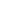 Подготовила: воспитательИванова Алена АлександровнаИгры с массажными мячиками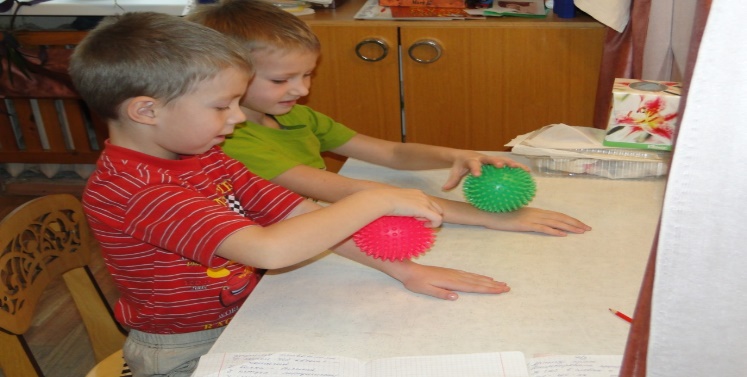 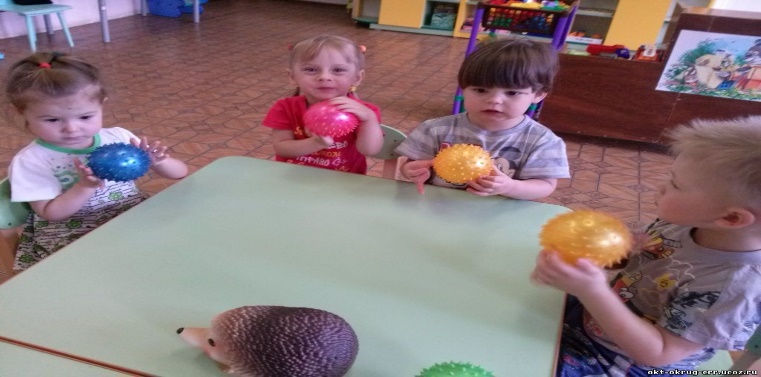  Для развития речи, внимания и мелкой моторики часто используют пальчиковую гимнастику и игры. Благодаря пальчиковым играм развиваются творческие способности, скорость реакции, малыши  лучше  усваивают  такие понятия,  как  «выше»,  «ниже»,  «лево», «право», разучивают счет, да и просто улучшается настроение. В Китае еще в древности были распространены упражнения с каменными и металлическими шарами, а в Японии – с грецкими орехами. Мы с детства помним «Сороку- Белобоку», «Ладушки» и др. В настоящее время придумано множество стихотворений, появилось разнообразие атрибутов для пальчиковой гимнастики и игр. Очень полезен в таких играх массажный мяч. Массажный мяч (колючий мяч Су-Джок) – эффективное средство развития кистей рук ребенка, движений его пальцев, разработки мышц. Ребристая игольчатая поверхность мяча воздействует на нервные окончания, улучшает приток крови и активизирует кровообращение. Массажный мячик ускоряет капиллярный кровоток, уменьшает венозный застой и повышает кожно-мышечный тонус. Закруглённые массажные шипы на поверхности мячика воздействуют на биологически-активные зоны кожи головы, туловища и конечностей, способствуют улучшению состояния всего организма. Массажный мяч положительно сказывается на развитии детей. Эта забавная упругая игрушка обогащает сенсорную среду малыша, стимулируя его психомоторное развитие. Предлагаем Вам некоторые упражнения с массажным мячом. Для малышей можно объединять несколько строчек в одно действие, так как маленькие детки могут не успевать выполнять все движения.1.Мячик сильно посжимаюИ ладошку поменяю. /Сжимать мячик правой рукой, затем левой./«Здравствуй, мой любимый мячик! »Скажет утром каждый пальчик./ Удержать мяч указательным и большим пальцем, затем средним и большим, безымянным и большим, мизинцем и большим пальцем./Крепко мячик обнимает,Никуда не выпускает./Крепко сжать мяч указательным и большим пальцем./Только брату отдает:Брат у брата мяч берет./Передать мяч, удерживаемый большим и указательным пальцами, в соответствующие пальцы левой руки./2.Два козленка мяч бодалиИ другим козлятам дали./Удерживать указательными пальцами пр. и лев. руки мяч. Затем средними пальцами и т. д./3.По столу круги катаю,Из-под рук не выпускаю.Взад-вперед его качу;Вправо-влево — как хочу./Катать мяч ладошкой правой руки вправо-влево, назад – вперед./4.Танцевать умеет танецНа мяче мой каждый палец./Катать мяч кончиками пальцами правой руки: указательным, средним, безымянным и мизинцем./5.Мячик пальцем разминаю,Вдоль по пальцам мяч гоняю./Катать мяч всей длинной пальцев правой руки./Мячик мой не отдыхает —Между пальцами гуляет./Удерживать мяч между указательным и средним пальцами, средним и безымянным пальцами, безымянным и мизинцем./6.Поиграю я в футболИ забью в ладошку гол./Ладошками отбивать мяч./Сверху левой, снизу правойЯ его катаю — браво./Левой ладошкой катать мяч по правой ладони./Поверну, а ты проверь —Сверху правая теперь!7.Ходит ежик без дорожек,По лесу, по лесу.И колючками своимиКолется, колется./Катать мяч между ладонями вверх-вниз/А я ежику – ежу,/Катать мяч между ладонями круговыми движениями/.Ту тропинку покажу,Где катают мышкиМаленькие шишки./Катать мяч между ладонями вверх-внизСлегка подбрасывать мяч вверх и ловить его/.8.Ежик выбился из сил –Яблоки, грибы носил./Катаем мяч по рукам/Мы потрем ему бока –/Катаем мячик по   боковым поверхностям рук/Надо их размять слегка.А потом разгладим ножки,Чтобы отдохнул немножко./Катаем мяч по своим ножкам/А потом почешем брюшко,/Катаем мяч по животу/Пощекочем возле ушка./Катаем по шее/Еж в лесочек убежал,Нам «спасибо» пропищал./Ладонью покатать мяч по столу с нажимом/Занимайтесь с удовольствием-будьте здоровы!!!!!